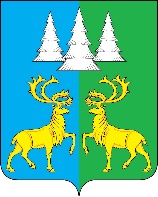 Ханты - Мансийский автономный округ – ЮграСоветский районАДМИНИСТРАЦИЯГОРОДСКОГО ПОСЕЛЕНИЯ КОММУНИСТИЧЕСКИЙПОСТАНОВЛЕНИЕ   « 22 » января 2024 г.                	   	      	                                                      № 4О внесении изменений в постановлениеАдминистрации г. п. Коммунистическийот 23.11.2018г. № 283 «О муниципальнойпрограмме «Обеспечение деятельностиорганов местного самоуправления городского поселения Коммунистический»В соответствии с Бюджетным кодексом Российской Федерации, Федеральным законом от 06.10.2003 № 131-ФЗ «Об общих принципах организации местного самоуправления в Российской Федерации», Уставом городского поселения Коммунистический, постановлением Администрации г. п. Коммунистический от 06.11.2018 № 253 «О модельной муниципальной программе г. п. Коммунистический, порядке формирования утверждения и реализации муниципальных программ г. п. Коммунистический», п о с т а н о в л я ю:1. Внести изменения в постановление Администрации г. п. Коммунистический от 23.11.2018г. № 283 «О муниципальной программе «Обеспечение деятельности органов местного самоуправления городского поселения Коммунистический», а именно:1.1 Приложение к муниципальной программе   изложить в новой редакции согласно приложению к настоящему постановлению.2. Опубликовать настоящее постановление в Бюллетене «Вестник» и разместить на официальном сайте органов местного самоуправления городского поселения Коммунистический.3.   Настоящее постановление вступает в силу после его опубликования.4.   Контроль исполнения настоящего постановления оставляю за собой.Глава городского поселения Коммунистический                               								Л.А. ВилочеваПриложение      к постановлениюАдминистрации городского поселения Коммунистическийот 22.01.2024г № 4  Паспортмуниципальной программы«Обеспечение деятельности органов местного самоуправления городского поселения Коммунистический»Основные положенияПоказатели муниципальной программы2.1. Прокси-показатели муниципальной программы в 2024 годуПомесячный план достижения показателей муниципальной программы в 2024 годуСтруктура муниципальной программыФинансовое обеспечение муниципальной программыМеханизм реализации муниципальной программы1. Финансирование мероприятий программы осуществляется за счет средств федерального бюджета, бюджета Ханты- Мансийского автономного округа- Югры, бюджета городского поселения Коммунистический, в пределах бюджетных ассигнований, утвержденных решением Совета депутатов о бюджете городского поселения Коммунистический. 2. Мероприятия по содержанию муниципальных служащих органов местного самоуправления городского поселения Коммунистический реализуются в соответствии с решениями Совета депутатов городского поселения Коммунистический, определяющими размеры и условия оплаты труда муниципальных служащих городского поселения Коммунистический, размеры надбавок и порядок их выплат.3. Мероприятия по содержанию лиц, занимающих должности, не отнесенные
к должностям муниципальной службы, и осуществляющих техническое обеспечение деятельности Администрации городского поселения Коммунистический и рабочих Администрации городского поселения Коммунистический осуществляются в соответствии с распоряжениями Администрации городского поселения Коммунистический.4. Выплата пенсии за выслугу лет лицам, замещавшим муниципальные должности городского поселения Коммунистический и должности муниципальной службы осуществляется в соответствии с Порядком назначения, перерасчета и выплаты пенсии за выслугу лет лицам, замещавшим муниципальные должности городского поселения Коммунистический и должности муниципальной службы городского поселения Коммунистический, утвержденным решением Совета депутатов городского поселения Коммунистический. 5. Реализация мероприятий программы, связанных с дополнительным профессиональным образованием муниципальных служащих органов местного самоуправления городского поселения Коммунистический в соответствии с требованиями, предъявляемыми к уровню квалификации муниципальных служащих, осуществляется путем размещения муниципального заказа на подготовку кадров с соблюдением положений Федерального закона от 05.04.2013 № 44-ФЗ «О контрактной системе в сфере закупок товаров, работ, услуг для обеспечения государственных и муниципальных нужд».6. Реализация мероприятий программы, связанных с проведением диспансеризации муниципальных служащих Администрации городского поселения Коммунистический и проведением обязательных предварительных и периодических медицинских осмотров (обследований) работников осуществляется в соответствии с приказами Министерства здравоохранения и социального развития Российской Федерации за счет средств бюджета городского поселения Коммунистический.7. Мероприятия программы по представлению муниципального образования
в отношениях с органами местного самоуправления других муниципальных образований, органами государственной власти, гражданами и организациями реализуется 
с соблюдением требований Федерального закона от 05.04.2013 № 44-ФЗ «О контрактной системе в сфере закупок товаров, работ, услуг для обеспечения государственных 
и муниципальных нужд».8. Мероприятия программы способствуют внедрению и применению технологий бережливого производства, разработки дополнительных программ обучения сотрудников органов местного самоуправления городского поселения Коммунистический по вопросам внедрения принципов бережливого производства в соответствии со специализацией и потребностями заказчиков, с учетом положений, предусмотренных Концепцией «Бережливый регион», утвержденной распоряжением Правительства Ханты-Мансийского автономного округа – Югры от 19.08.2016 № 455-рп.9. Ответственный исполнитель муниципальной программы: 1) разрабатывает в пределах своих полномочий проекты муниципальных правовых актов городского поселения Коммунистический, необходимых для реализации программы; 2) ежегодно предоставляет отчет о реализации программы в порядке, установленном распоряжением Администрации городского поселения Коммунистический;3) ежегодно проводит оценку эффективности реализации программы в порядке, установленном распоряжением Администрации городского поселения Коммунистический;4) организует размещение программы в актуальной редакции, информации 
о реализации программы на официальном сайте органов местного самоуправления городского поселения Коммунистический, на общедоступном информационном ресурсе стратегического планирования в информационно-телекоммуникационной сети «Интернет»;5) направляет уведомления и предоставляет отчетность в Министерство экономического развития Российской Федерации посредством ГАИС «Управление»;6) несет дисциплинарную, гражданско-правовую и административную ответственность за полноту и достоверность информации, содержащейся в муниципальной программе, отчетности о ходе реализации муниципальной программы.10. Соисполнители муниципальной программы:1) обеспечивают исполнение мероприятий структурных элементов муниципальной программы;2) несут дисциплинарную, гражданско-правовую и административную ответственность за реализацию структурных элементов муниципальной программы; полноту и достоверность информации, содержащейся в структурном элементе муниципальной программы, отчетности о ходе реализации структурного элемента муниципальной программы.3) представляют ответственному исполнителю муниципальной программы информацию о реализации структурного элемента муниципальной программы, в срок до 10 числа месяца, следующего за отчетным кварталом;4) представляют ответственному исполнителю программы информацию 
для проведения оценки эффективности реализации программы, подготовки годового отчета 
о реализации программы.12. Ответственные за достижение показателей:1) обеспечивают достижение показателей муниципальной программы, в том числе установленных указами Президента Российской Федерации;2) несут дисциплинарную, гражданско-правовую и административную ответственность за не достижение показателей, предусмотренных соглашениями о предоставлении межбюджетных трансфертов (субсидий, субвенций) из федерального бюджета, бюджета Ханты-Мансийского автономного округа – Югры бюджету городского поселения Коммунистический; не достижение показателей муниципальной программы, в том числе установленных указами Президента Российской Федерации.Куратор муниципальной программы  Карачевцева Оксана Николаевна, заместитель главы городского поселения КоммунистическийОтветственный исполнитель муниципальной программыАдминистрация городского поселения КоммунистическийПериод реализации муниципальной программы2024-2030 годыЦели муниципальной программыПовышение эффективности деятельности органов местного самоуправления г.п. КоммунистическийПовышение эффективности муниципального управления и развитие муниципальной службы г.п. КоммунистическийНаправления (подпрограммы) муниципальной программыОбъемы финансового обеспечения за весь период реализации101 677,6 тыс. рубСвязь с национальными целями развития Российской Федерации/государственными программами автономного округа№ п/пНаименование показателяУровень показателяЕдиница измерения (по ОКЕИ)Базовое значениеБазовое значениеЗначение показателя по годамЗначение показателя по годамЗначение показателя по годамЗначение показателя по годамЗначение показателя по годамЗначение показателя по годамЗначение показателя по годамДокументОтветственный за достижение показателяСвязь с показателями национальных целей№ п/пНаименование показателяУровень показателяЕдиница измерения (по ОКЕИ)значениегод2024 год2025 год2026 год2027 год2028 год2029 год2030 годДокументОтветственный за достижение показателяСвязь с показателями национальных целей12345678910111213141516Цель 1. Повышение эффективности деятельности органов местного самоуправления г.п. КоммунистическийЦель 1. Повышение эффективности деятельности органов местного самоуправления г.п. КоммунистическийЦель 1. Повышение эффективности деятельности органов местного самоуправления г.п. КоммунистическийЦель 1. Повышение эффективности деятельности органов местного самоуправления г.п. КоммунистическийЦель 1. Повышение эффективности деятельности органов местного самоуправления г.п. КоммунистическийЦель 1. Повышение эффективности деятельности органов местного самоуправления г.п. КоммунистическийЦель 1. Повышение эффективности деятельности органов местного самоуправления г.п. КоммунистическийЦель 1. Повышение эффективности деятельности органов местного самоуправления г.п. КоммунистическийЦель 1. Повышение эффективности деятельности органов местного самоуправления г.п. КоммунистическийЦель 1. Повышение эффективности деятельности органов местного самоуправления г.п. КоммунистическийЦель 1. Повышение эффективности деятельности органов местного самоуправления г.п. КоммунистическийЦель 1. Повышение эффективности деятельности органов местного самоуправления г.п. КоммунистическийЦель 1. Повышение эффективности деятельности органов местного самоуправления г.п. КоммунистическийЦель 1. Повышение эффективности деятельности органов местного самоуправления г.п. КоммунистическийЦель 1. Повышение эффективности деятельности органов местного самоуправления г.п. КоммунистическийЦель 1. Повышение эффективности деятельности органов местного самоуправления г.п. Коммунистический1.Доля фактических расходов на содержание органов местного самоуправления городского поселения Коммунистический к установленному нормативу«МП»проценты1002022 год100100100100100100100Постановление правительства Ханты-Мансийского автономного округа-Югры от 06.08.2010 №191-п «О нормативах формирования расходов на содержание органов местного самоуправления Ханты-Мансийского автономного округа-Югра»Администрация г.п. КоммунистическийЦель 2. Повышение эффективности муниципального управления и развитие муниципальной службы г.п. КоммунистическийЦель 2. Повышение эффективности муниципального управления и развитие муниципальной службы г.п. КоммунистическийЦель 2. Повышение эффективности муниципального управления и развитие муниципальной службы г.п. КоммунистическийЦель 2. Повышение эффективности муниципального управления и развитие муниципальной службы г.п. КоммунистическийЦель 2. Повышение эффективности муниципального управления и развитие муниципальной службы г.п. КоммунистическийЦель 2. Повышение эффективности муниципального управления и развитие муниципальной службы г.п. КоммунистическийЦель 2. Повышение эффективности муниципального управления и развитие муниципальной службы г.п. КоммунистическийЦель 2. Повышение эффективности муниципального управления и развитие муниципальной службы г.п. КоммунистическийЦель 2. Повышение эффективности муниципального управления и развитие муниципальной службы г.п. КоммунистическийЦель 2. Повышение эффективности муниципального управления и развитие муниципальной службы г.п. КоммунистическийЦель 2. Повышение эффективности муниципального управления и развитие муниципальной службы г.п. КоммунистическийЦель 2. Повышение эффективности муниципального управления и развитие муниципальной службы г.п. КоммунистическийЦель 2. Повышение эффективности муниципального управления и развитие муниципальной службы г.п. КоммунистическийЦель 2. Повышение эффективности муниципального управления и развитие муниципальной службы г.п. КоммунистическийЦель 2. Повышение эффективности муниципального управления и развитие муниципальной службы г.п. КоммунистическийЦель 2. Повышение эффективности муниципального управления и развитие муниципальной службы г.п. Коммунистический2.Доля муниципальных служащих, прошедших обучение по программам дополнительного профессионального образования, от потребности, определенной планом дополнительного профессионального образования муниципальных служащих«МП»проценты802022 год100,0100,0100,0100,0100,0100,0100,0План дополнительного профессионального образования муниципальных служащих Советского районаАдминистрация г.п. Коммунистический№ п/пНаименование прокси-показателяПризнак возрастания/ убыванияЕдиница измерения (по ОКЕИ)Базовое значениеБазовое значениеЗначение показателя по кварталам/месяцамЗначение показателя по кварталам/месяцамЗначение показателя по кварталам/месяцамЗначение показателя по кварталам/месяцамОтветственный за достижение показателя№ п/пНаименование прокси-показателяПризнак возрастания/ убыванияЕдиница измерения (по ОКЕИ)значениегодNN+1…N+nОтветственный за достижение показателя12345678910111Показатель муниципальной программы «Наименование», ед. измерения по ОКЕИПоказатель муниципальной программы «Наименование», ед. измерения по ОКЕИПоказатель муниципальной программы «Наименование», ед. измерения по ОКЕИПоказатель муниципальной программы «Наименование», ед. измерения по ОКЕИПоказатель муниципальной программы «Наименование», ед. измерения по ОКЕИПоказатель муниципальной программы «Наименование», ед. измерения по ОКЕИПоказатель муниципальной программы «Наименование», ед. измерения по ОКЕИПоказатель муниципальной программы «Наименование», ед. измерения по ОКЕИПоказатель муниципальной программы «Наименование», ед. измерения по ОКЕИПоказатель муниципальной программы «Наименование», ед. измерения по ОКЕИ1.1«Наименование прокси-показателя» 1.NNПоказатель муниципальной программы «Наименование», ед. измерения по ОКЕИПоказатель муниципальной программы «Наименование», ед. измерения по ОКЕИПоказатель муниципальной программы «Наименование», ед. измерения по ОКЕИПоказатель муниципальной программы «Наименование», ед. измерения по ОКЕИПоказатель муниципальной программы «Наименование», ед. измерения по ОКЕИПоказатель муниципальной программы «Наименование», ед. измерения по ОКЕИПоказатель муниципальной программы «Наименование», ед. измерения по ОКЕИПоказатель муниципальной программы «Наименование», ед. измерения по ОКЕИПоказатель муниципальной программы «Наименование», ед. измерения по ОКЕИПоказатель муниципальной программы «Наименование», ед. измерения по ОКЕИN.n«Наименование прокси-показателя»……№ п/пНаименование показателяУровень показателяЕдиница измерения (по ОКЕИ)Плановые значения по кварталам/месяцамПлановые значения по кварталам/месяцамПлановые значения по кварталам/месяцамПлановые значения по кварталам/месяцамПлановые значения по кварталам/месяцамПлановые значения по кварталам/месяцамПлановые значения по кварталам/месяцамПлановые значения по кварталам/месяцамПлановые значения по кварталам/месяцамПлановые значения по кварталам/месяцамПлановые значения по кварталам/месяцамНа конец 2024 годаянв.фев.мартапр.майиюньиюльавг.сент.окт.нояб.123456789101112131415161.Повышение эффективности деятельности органов местного самоуправления г.п. КоммунистическийПовышение эффективности деятельности органов местного самоуправления г.п. КоммунистическийПовышение эффективности деятельности органов местного самоуправления г.п. КоммунистическийПовышение эффективности деятельности органов местного самоуправления г.п. КоммунистическийПовышение эффективности деятельности органов местного самоуправления г.п. КоммунистическийПовышение эффективности деятельности органов местного самоуправления г.п. КоммунистическийПовышение эффективности деятельности органов местного самоуправления г.п. КоммунистическийПовышение эффективности деятельности органов местного самоуправления г.п. КоммунистическийПовышение эффективности деятельности органов местного самоуправления г.п. КоммунистическийПовышение эффективности деятельности органов местного самоуправления г.п. КоммунистическийПовышение эффективности деятельности органов местного самоуправления г.п. КоммунистическийПовышение эффективности деятельности органов местного самоуправления г.п. КоммунистическийПовышение эффективности деятельности органов местного самоуправления г.п. КоммунистическийПовышение эффективности деятельности органов местного самоуправления г.п. КоммунистическийПовышение эффективности деятельности органов местного самоуправления г.п. Коммунистический1.1Доля фактических расходов на содержание органов местного самоуправления городского поселения Коммунистический к установленному нормативу«МП»проценты8,316,925,032,541,048,057,866,375,083,191,6100,02.Повышение эффективности муниципального управления и развитие муниципальной службы г.п. КоммунистическийПовышение эффективности муниципального управления и развитие муниципальной службы г.п. КоммунистическийПовышение эффективности муниципального управления и развитие муниципальной службы г.п. КоммунистическийПовышение эффективности муниципального управления и развитие муниципальной службы г.п. КоммунистическийПовышение эффективности муниципального управления и развитие муниципальной службы г.п. КоммунистическийПовышение эффективности муниципального управления и развитие муниципальной службы г.п. КоммунистическийПовышение эффективности муниципального управления и развитие муниципальной службы г.п. КоммунистическийПовышение эффективности муниципального управления и развитие муниципальной службы г.п. КоммунистическийПовышение эффективности муниципального управления и развитие муниципальной службы г.п. КоммунистическийПовышение эффективности муниципального управления и развитие муниципальной службы г.п. КоммунистическийПовышение эффективности муниципального управления и развитие муниципальной службы г.п. КоммунистическийПовышение эффективности муниципального управления и развитие муниципальной службы г.п. КоммунистическийПовышение эффективности муниципального управления и развитие муниципальной службы г.п. КоммунистическийПовышение эффективности муниципального управления и развитие муниципальной службы г.п. КоммунистическийПовышение эффективности муниципального управления и развитие муниципальной службы г.п. Коммунистический2.1Доля муниципальных служащих, прошедших обучение по программам дополнительного профессионального образования, от потребности, определенной планом дополнительного профессионального образования муниципальных служащих«МП»проценты002020202020608080100100№ п/пЗадачи структурного элементаКраткое описание ожидаемых эффектов от реализации задачи структурного элементаСвязь с показателями1234Структурные элементы, не входящие в направления (подпрограммы)Структурные элементы, не входящие в направления (подпрограммы)Структурные элементы, не входящие в направления (подпрограммы)Структурные элементы, не входящие в направления (подпрограммы)1.Комплекс процессных мероприятий «Обеспечение функций органов местного самоуправления»Комплекс процессных мероприятий «Обеспечение функций органов местного самоуправления»Комплекс процессных мероприятий «Обеспечение функций органов местного самоуправления»Ответственный за реализацию: Администрация г.п. КоммунистическийСрок реализации 2024-2030Срок реализации 2024-20301.1Обеспечение функций органов местного самоуправленияОбеспечено содержание органов местного самоуправления. Обеспечено хозяйственное и техническое обслуживание органов местного самоуправления. Проведены мероприятия для эффективного функционирования органов местного самоуправления.Показатель 1.Доля фактических расходов на содержание органов местного самоуправления городского поселения Коммунистический к установленному нормативу2.Комплекс процессных мероприятий «Создание условий для эффективного развития и совершенствования муниципальной службы»Комплекс процессных мероприятий «Создание условий для эффективного развития и совершенствования муниципальной службы»Комплекс процессных мероприятий «Создание условий для эффективного развития и совершенствования муниципальной службы»Ответственный за реализацию: Администрация г.п. КоммунистическийСрок реализации 2024-2030Срок реализации 2024-20302.1Создание условий для эффективного развития и совершенствования муниципальной службы Обеспечено повышение квалификации и прохождение профессиональной переподготовки муниципальных служащих органов местного самоуправления. Обеспечены выплаты пенсий за выслугу лет лицам, замещавшим муниципальные должности муниципальной службы.Показатель 2.Доля муниципальных служащих, прошедших обучение по программам дополнительного профессионального образования, от потребности, определенной планом дополнительного профессионального образования муниципальных служащихНаименование муниципальной программы, структурного элемента, источник финансового обеспеченияОбъем финансового обеспечения по годам, тыс.рублейОбъем финансового обеспечения по годам, тыс.рублейОбъем финансового обеспечения по годам, тыс.рублейОбъем финансового обеспечения по годам, тыс.рублейОбъем финансового обеспечения по годам, тыс.рублейОбъем финансового обеспечения по годам, тыс.рублейОбъем финансового обеспечения по годам, тыс.рублейОбъем финансового обеспечения по годам, тыс.рублейНаименование муниципальной программы, структурного элемента, источник финансового обеспечения2024 год2025 год2026 год2027 год2028 год2029 год2030 годВсего123456789Муниципальная программа (всего), в том числе:17527,615968,515392,113197,413197,413197,413197,2101677,6Федеральный бюджет391,8428,3465,3460,0460,0460,0460,03125,4Бюджет ХМАО-Югры19,019,019,00,00,00,00,057,0Местный бюджет17116,815521,214907,812737,412737,412737,412737,298495,21. Комплекс процессных мероприятий «Обеспечение функций органов местного самоуправления» (всего), в том числе:17287,615728,515152,112947,412947,412947,412947,299957,6Федеральный бюджет391,8428,3465,3460,0460,0460,0460,03125,4Бюджет ХМАО-Югры19,019,019,00,00,00,00,057,0Местный бюджет16876,815281,214667,812487,412487,412487,412487,296775,22. Комплекс процессных мероприятий «Создание условий для эффективного развития и совершенствования муниципальной службы» (всего), в том числе:240,0240,0240,0250,0250,0250,0250,01720,0Федеральный бюджет0,00,00,00,00,00,00,00,0Бюджет ХМАО-Югры0,00,00,00,00,00,00,00,0Местный бюджет240,0240,0240,0250,0250,0250,0250,01720,0